+Please wear a face covering on school site.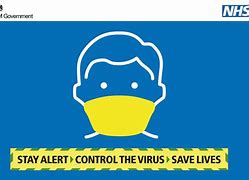 Message from Mr DinWe have had yet another unique school year-one we never thought was a possibility a few years ago. There have been many challenges and difficulties to deal with this year, but the children have been amazingly resilient. They have responded fantastically to the changes that we’ve had to make; we are proud of them all.I would also like to thank you-our parents and carers-for your continued support throughout the pandemic. We know this year has been incredibly challenging for you too. We hope you and your children find some time to relax over the summer holidays and wish that you all have a restful summer break. We look forward to seeing you back in school in September.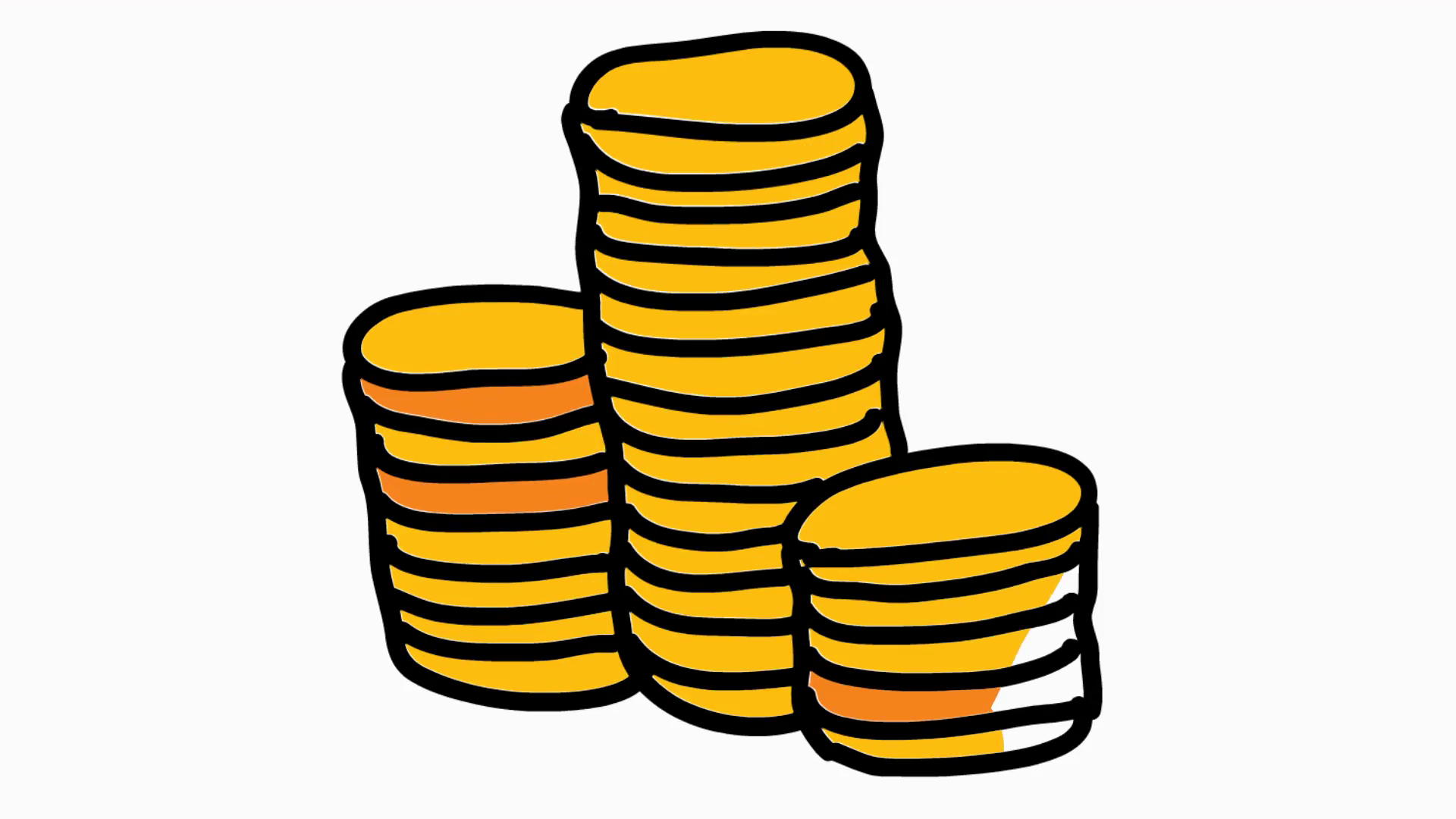 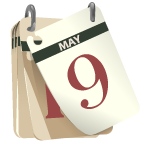 